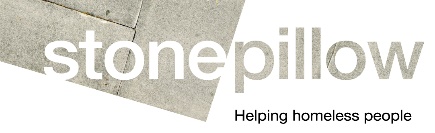 ANNUAL GENERAL MEETING - PROXY FORM
Before completing this form, please read the explanatory notes.St Richard of Chichester Christian Care Association Limited (“Company”)(Trading as Stonepillow)I/We being a member of the Company appoint the Chair of the meeting or (see note 3)
as my/our proxy to attend, speak and vote on my/our behalf at the Annual General Meeting of the Company to be held on 22nd November at 6:30pm and that any adjournment of the meeting.I/We direct my/our proxy to vote on the following resolutions as I/we have indicated by marking the appropriate box with an ‘X’. If no indication is given, my/our proxy will vote or abstain from voting at his or her discretion and I/we authorise my/our proxy to vote or abstain from voting at his or her discretion and I/we authorise my/our proxy to vote (or abstain from voting) as he or she thinks fit in relation to any other matter which is properly put before the meeting.
Name: Address:RESOLUTIONSFORAGAINSTTo approve the minutes of the 2015 Annual General MeetingTo receive and consider the accounts for the year ending 2015/2016 and the reports of the charity trustees and auditors To appoint Sheen Stickland as AuditorsTo authorise the directors to fix the remuneration of the auditorsa. To re-elect Mr Anthony Fawcett who is to retire by rotation and is eligible for re-election for a period of 3 years.b. To re-elect Mr Greg Mahon who is to retire by rotation and is eligible for re-election for a period of 3 years.Signature:Date:Date: